26th June 2020Careers Newsletter9. Career Information WebsitesHello Blaise High School Students,Welcome to the wonderful world of Career Information Websites.I hope to get the chance to meet all of you when you have a careers appointment. These are usually for Year 11 students, but any Blaise High School student can request one. You can do this by seeing Mrs Brightley or add your details in the appointments book which is in the Careers Room (next to the library on the first floor). Careers guidance is for everyone but there are certain years when you will need to make choices, so you may find certain information more useful at those times - when you are in Year 11, looking at Post 16 options for the following year, as well as in Year 9, when you are considering your options. When I see you for a careers appointment, I will go through some career information websites that will be useful for you and your plans. I will give you a list of these which you can take away with you. If you don’t get a chance to see me but you want to find out more about anything related to careers, such as: job roles, progression paths, qualifications, apprenticeships, university, volunteering and much more, then I have listed below a selection of websites which will give you more than enough information. Please have a look through and as always, if there is anything else you want to know or you would like to have a chat about your plans, I will be delighted to meet with you. Contact Mrs Brightley or send me an email – details at the end of this newsletter. Here we go:Career Pilothttp://www.careerpilot.org.uk/Careers Information and tools for 11-19 year olds, all in one place.Great for career matching quizzes, job sectors and finding out about future education and career options.Buzz Quizhttps://icould.com/buzz-quiz/Take the Buzz Quiz to find out which animal you are. In under 5 minutes this Personality Test will work out what you are like and what you could do.Continue on the https://icould.com/explore/ page to explore over 1000 videos of people talking about their careers – explaining their job role and career path and how different factors have shaped their choices.National Career Servicehttps://nationalcareers.service.gov.uk/Aimed at helping you to make decisions on learning, training and work.Includes Skills Health Checks to help you find out what job categories and which job roles may suit you.Prospectshttps://www.prospects.ac.uk/Specialising in Graduate Careers and helping to guide all students into jobs and careers.Includes an extensive career matching quiz and suitable career options related to your choice of university degree.Success at Schoolhttps://successatschool.org/ A website designed to help you explore career paths. Find out what you can get into with your favourite subjects and get the lowdown on different employers and what they are looking for.All About ApprenticeshipsThe Career Information Websites already listed all have a wealth of information about apprenticeships. Also look at different company websites on their careers pages to find out more about opportunities including apprenticeships and school leaver programmes. Here is a list of specialist apprenticeship websites:Find an Apprenticeshiphttps://www.findapprenticeship.service.gov.uk/apprenticeshipsearchThis is the page to start your search. Browse by job sector or search by keyword.Amazing Apprenticeshipshttps://amazingapprenticeships.com/The official site to get all the resources you need and links to the latest vacancies. Apprenticeship Sectorshttp://www.apprenticeshipguide.co.uk/apprenticeship-choices/In depth information about different industry sectors and apprenticeships of interest relating to school subjects. Higher and Degree Apprenticeship Vacancieshttps://www.gov.uk/government/publications/higher-and-degree-apprenticeshipsThe place to find out all you may need to know about higher level and degree apprenticeshipsAll About UniversityIf you are considering university as an option after Further Education, then these websites will provide you with some useful information, advice and guidance.UCAS is the Universities and Colleges Administration Service, meaning that everything goes through them. So, a great place to start is by looking at their pages. UCAS Undergraduate Course Finderhttp://search.ucas.com/ Type in your subject area of interest to find out more about where you can study, the entry requirements and a summary of the course.UCAS Tariff Calculatorhttps://www.ucas.com/ucas/tariff-calculator Work out how many points your qualifications are worth. Which? University Course Finderhttps://university.which.co.uk/coursesIncludes a subject guide to help you find out what qualifications you need and progression paths.Russell Group – What to Study at Post 16 – to inform Degree choiceshttps://www.informedchoices.ac.uk/Find out which subjects open up different degrees particularly at Russell Group universitiesAlternatives to Universityhttp://www.notgoingtouni.co.uk/….and if you don’t want to go to university after Further Education, here is what else is on offer.Volunteering/Work Experiencehttps://do-it.org/https://vinspired.com/volunteerTwo different websites listing organisations and different areas of vocational interest for volunteering and work experience opportunities.As mentioned earlier, this list is available as a handout in the careers room. I will give you a copy (if you want it!) when we meet for a careers appointment. It can also be emailed to you and it is now on the website!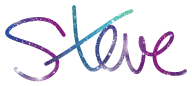 Steve NewmanIndependent Careers Adviser & Progression Coachsnewman@blaisehighschool.co.uk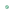 Mrs Brightleycbrightley@blaisehighschool.co.uk